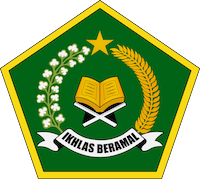 KEPUTUSAN KEPALA KANTOR KEMENTERIAN AGAMAKABUPATEN/KOTA . . . . .1)  NOMOR …….2) TAHUN …3)TENTANGIJIN OPERASIONAL …………………..4)DENGAN RAHMAT TUHAN YANG MAHA ESA KEPALA KANTOR KEMENTERIAN AGAMAKABUPATEN/KOTA ……………………….1)Menimbang : 	a.	bahwa dalam rangka menjamin pelaksanaan pembelajaran Al-Qur’an pada lembaga pendidikan Al-Qur’an, perlu pemberian Ijin Operasional lembaga pendidikan Al-Qur’an; 	b.	bahwa berdasarkan verifikasi dan validasi Kantor Kementerian Agama Kabupaten/Kota .......1), ………………….4) dinyatakan telah memenuhi persyaratan untuk diberikan Ijin Operasional Lembaga Pendidikan Al-Qur’an;	c.	bahwa berdasarkan pertimbangan sebagaimana dimaksud dalam huruf a dan huruf b, perlu menetapkan Keputusan Kepala Kantor Kementerian Agama Kabupaten/Kota ……..1) tentang Pemberian Ijin Operasional ……………….4);MEMUTUSKAN:Menetapkan	: 	KEPUTUSAN KEPALA KANTOR KEMENTERIAN AGAMA KABUPATEN/KOTA ……….1) TENTANG PEMBERIAN IJIN OPERASIONAL ………………4)KESATU	:  	Memberikan Ijin Operasional ………4) yang beralamat di ………………5);KEDUA	: 	Lembaga Pendidikan Al-Qur’an sebagaimana dimaksud dalam Diktum KESATU berhak menyelenggarakan pendidikan Al-Qur’an. KETIGA	:  Ijin Operasional Lembaga Pendidikan Al-Qur’an sebagaimana dimaksud dalam Diktum KESATU berlaku selama 5 (lima) tahun  terhitung sejak tanggal ditetapkan.Ditetapkan di 	: ..................6)pada tanggal 	: ....................7)Kepala Kantor Kementerian AgamaKab/Kota ..........................1)				     .....................8)1)	diisi dengan nama Kabupaten/Kota;2)	diisi nomor urut keputusan di Kankemenag/Kota ybs:3)	diisi tahun keputusan dibuat;4)	diisi dengan nama Lembaga dan jenis:5)	diisi Alamat lengkap dari RT/RW, Kelurahan, Kecamatan, Kabupaten dan Provinsi;6)	diisi dengan nama ibukota Kabupaten/Kota;7)	diisi dengan tanggal ditandatangani;8)	diisi dengan nama pejabat yang menandatangani.     Mengingat:Undang-Undang Nomor 20 tahun 2003 tentang Sistem Pendidikan Nasional;Peraturan Pemerintah Nomor 55 tahun 2007 tentang Pendidikan Agama dan Pendidikan Keagamaan;Peraturan Menteri Agama Nomor 13 tahun 2014 tentang Pendidikan Keagamaan Islam;Peraturan Menteri Agama Nomor 19 Tahun 2019 tentang Organisasi dan Tata Kerja Instansi Vertikal Kementerian Agama sebagaimana telah diubah dengan Peraturan Menteri Agama Nomor 6 Tahun 2022 tentang Perubahan atas Peraturan Menteri Agama Nomor 19 Tahun 2019 tentang Organisasi dan Tata Kerja Instansi Vertikal Kementerian Agama;Peraturan Menteri Agama Nomor 72 Tahun 2022 tentang Organisasi dan Tata Kerja Kementerian Agama;Keputusan Direktur Jenderal Pendidikan Islam Nomor 91 Tahun 2020 tentang Petunjuk Pelaksanaan Penyelenggaraan Pendidikan Al Qur’an;